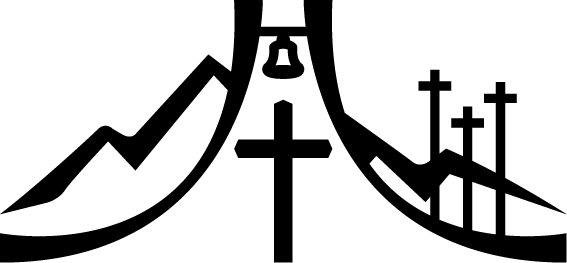 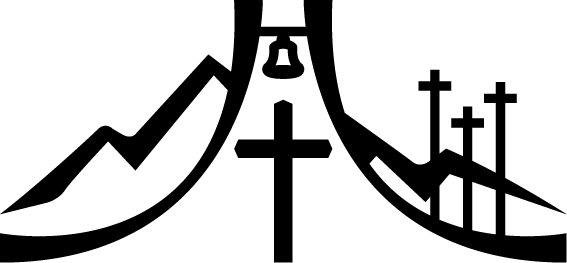 The Sheppard’s Pen 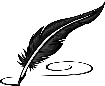 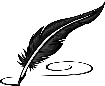 			July 2022WELS statement on Roe v. Wade rulingOn June 24, 2022, the United States Supreme Court issued a ruling that overturned the 1973 Roe vs. Wade decision that assured a woman’s constitutional right to an abortion throughout the United States. This ruling struck down many state laws that had prohibited or limited abortions. Tragically, as a result of the 1973 decision, millions of unborn children have been robbed of the opportunity for life.Contrary to how some have portrayed it, this recent action by the Supreme Court does not make abortion illegal in the United States. Rather, the ruling enables states to enact their own laws on abortion—either banning or limiting the practice or making the practice legal.The Wisconsin Evangelical Lutheran Synod has always been clear in its opposition to abortion and in its pro-life position. While this ruling does not eliminate the tragedy of abortions in our country, it is certainly a long-desired step in the right direction in the effort to protect human life in the womb. We pray that states will now take the opportunity to prohibit the taking of human life when it most needs protection.The Psalm writer declares in Psalm 139, “For you (God) created my inmost being; you knit me together in my mother’s womb.” God creates life, and it is only God who has the right to end the life he has created. As long as there are still places where abortion is legal and available, it’s important that our synod continues to make its clear confession that it is God who creates life, beginning at conception. We believe that the government has the God-given responsibility to protect life. As important as this issue is, our synod remains committed to its most important mission: sharing the good news of a Savior who has brought forgiveness and healing for all.Rev. Mark Schroeder, President
Wisconsin Evangelical Lutheran SynodFrom: en Christo – “WELS statement on Roe v. Wade ruling”, June 24, 2022General AnnouncementsPrivate CommunionPastor Sheppard is happy to offer private communion to those who prefer it; simply email him (revmikesheppard@gmail.com) or call him (920-745-0883) to schedule a time.Altar FlowersIf you wish to have flowers put on the altar in the future, please contact Marilyn Ninneman at 748-6474 in addition to signing up on the flower chart.Online StreamingWe are livestreaming on Facebook Live Sundays at 9:00am. Services will also be uploaded to Rumble (Mt. Zion’s channel is mtzionripon) and the link will be posted on the church website in the VIDEOS subheading under the MEDIA tab. Services will still be available on DVD. Please feel free to contact Pastor Sheppard with questions.Christian Family Solutions Christian Family Solutions is a WELS affiliated organization providing counselling services to the hurting. Both in person and video appointments are available for those in need by contacting CFS directly. Mt. Zion is a partner with them through the Member Assistance Program (MAP).  Our church has a fund dedicated to assisting our members with the cost of these services.  If financial assistance is needed, Pastor Sheppard notifies Christian Family Solutions and assistance will be given towards the cost of appointments.  Video counseling by computer may be conducted at the church when necessary.  For more information, visit https://christianfamilysolutions.org. Kitchen & Church Cleaning2 cleaning lists have been created - one is on the bulletin board upstairs and includes everything except kitchen tasks. Another list is in the kitchen for tasks to complete there. This is open to anyone in the congregation who is willing to help. When you complete a task, please write your name and date completed by that task. Thank you for your help!Helping Hands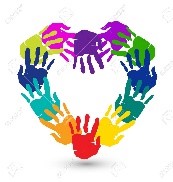 If you are interested in helping someone with technology, helping give rides to appointments in Ripon, Berlin, Oshkosh, or Fond du Lac, please let Joanne Gregor know. If you or someone you know needs assistance, please contact Lisa Tremore at 920-229-1297, Tammy Niemuth at 920-299-0240 or Joanne Gregor at 920-896-1518. If you need assistance of any kind, please do not feel like you are imposing; this is why Helping Hands exists! LWMSGreetings Mt. Zion Members,As Pastor Sheppard stated in his sermon on June 12th, we receive many blessings from the Triune God. The ice cream and pie social was evidence of that.  It was wonderful to see over 50 people carrying out Christian fellowship in the fellowship hall eating pie and ice cream (there were also about 10 carry outs.)  The generous blessing of donations, $335.00, will be much appreciated by the LWMS Send One Sister fund.  Also, a big thank you to all the pie bakers and the donation of the ice cream.  God’s blessing to you.United to ServeYour LWMS Executive Board Members.Pastor Sheppard, Spiritual Growth PastorJoanne Gregor, Spiritual Growth LeaderDianne Witkowski, President of the Beaver Dam LWMS CircuitCongratulationsCongratulations to our members who made the Ripon High School honor roll for the second semester:Lily Mack, Jozy Pick, Miya Grunert, Willow Nitzke, Adriana Rushani, Mallory Wichman, Riley Baranczyk, Christian Grunert, Arjeta Rushani, Liz Weiske, Roman Mueller, and Ella WeiskeTimber Rattlers GameOnce again this year we will be attending a TimberRattlers game. The date is August 12.  Gates open at 5:00 P.M.  Supper will be served beginning at 7:00 P.M. and includes BBQ grilled chicken breast, hotdogs, BBQ pulled pork, baked beans, chips pasta salad, desert and 2 beverages.  The cost will be $29.00 for adults pending some kind of discount..  Price for children is yet to be determined.  Please sign up on the sheet on the bulletin board by the office and watch the bulletin for added details.Kids C.A.R.E.  The 2021-2022 Kids C.A.R.E. project, Outreach to Roma, has come to an end.  Mt. Zion contributed $564.  Thank you so much for your generosity which will help our Bulgarian missionaries share the gospel message with the Roma people.  Pleas continue to keep Kids C.A.R.E. in your prayersKids C.A.R.E.  The 2021-2022 Kids C.A.R.E. project, Outreach to Roma, has come to an end.  Mt. Zion contributed $564.  Thank you so much for your generosity which will help our Bulgarian missionaries share the gospel message with the Roma people.  Pleas continue to keep Kids C.A.R.E. in your prayersOn the Lighter Side!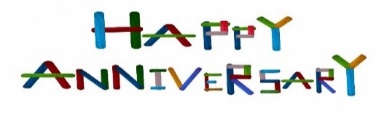 Legrand and Joan Stibb		7/3/1960Justin and Sarah Niemuth	7/11/2015Warren and Rhonda Schwandt	7/16/1993Carl and Ardis Grahn		7/22/1956Michael and Kathleen Schaub	7/29/1989Michael and Deanne Jung Sr.	7/31/1993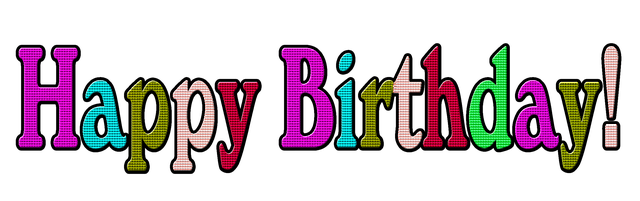 Carissa Ewald 		7/4/1982Adriana Rushani	7/4/2005Donna Smith		7/6/1965Lori Minch		7/7/1966Rayanna Chappa	7/9/2010Dave Tremore 		7/10Alex Kranz		7/12/1996Eric Martin		7/15/1995Elva Schultz		7/16/1934Jamie Scott		7/16/1987Sylvia Anderson	7/17/1942Willow Nitzke		7/17/2006Traxtyn Pick		7/17/2009Karen Bruins		7/19/1962Carol Henning		7/20/1942Tammy Niemuth	7/21/1964Marshall Faulks		7/23/1940Deanne Jung		7/24/1972Marissa Arveson	7/25/1999Sharon Miller		7/25/1938Larry Ehrenburg	7/27/1940Chelsey Jones		7/27/1991Lily Mack		7/28/2007Joann Burr		7/30/1958Alexandra Elegbede-Peer     	7/30/2002Marjo Hughes		7/30/1942Warren Schwandt	7/30/1952Steve Schneider		7/31/1974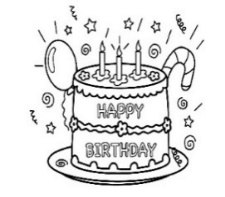 Mt. Zion MessengerJuly, 2022Mt. Zion Evangelical Lutheran Church320 Mt. Zion Dr. Ripon, WI 54971Pastor Michael SheppardChurch Email: mountzionripon@gmail.comChurch Website: www.mtzionripon.orgPastor’s Office: 920-748-9734Pastor’s Email: revmikesheppard@gmail.comNewsletter ArticlesSince there will be more than one person assembling the newsletter, please email the church office with news/articles. Deadline for articles for the August edition is August 19th, 2022. Please either give news/articles to Jo Meeker or email them to the church office at mountzionripon@gmail.com.We are always looking for human interest news from our members! If there is any incorrect information, please let us know that as well.